Сценарий проведения познавательно – обучающей викторины «АБВ».Светофор встречает команды ЮПИД в холле детского сада.Светофор: Я веселый светофор Пешеходов на дороге я встречаю,Пешеходам помогаю я дорогу перейти,Вам скажу куда идти.В комнате – центре профилактике ДДТТ выстраиваются команды ЮПИД детских садов района.Светофор: Здравствуйте взрослые, здравствуйте дети,Я очень рад сегодняшней встречиВ центре безопасности находимся мы,Уверен, команды ЮПИД очень дружны!Обращаясь к первой команде:Юные пешеходы, будущие водители,Дети и их родители,Велосипедисты и автомобилисты,Наши гости и наши зрители,Добро пожаловать, приветЮпидовцам детского сада «Жемчужинка» - зеленый свет!Команда детского сада произносит название, девиз, речевку.Обращаясь ко второй команде:Себя представить и показать нам радаКоманда «Казачий патруль» 8 детского сада.Команда детского сада произносит название, девиз, речевку.Обращаясь к третьей команде:Команде детского сада «Аленушка»Зеленый свет!Команда детского сада произносит название, девиз, речевку.Обращаясь к четвёртой команде:Пусть услышит целый мир! Ребенок главный пассажир! Команды ЮПИД детского сада «Росинка»Знают это не понаслышке.Команды представляют свой девиз и речевку, исполняют гимн ЮПИД.Светофор: Пригласить я вас хочу на познавательно – обучающую викторину АБВ (автомобиль, безопасность, велосипед). Команды участвуют в викторине, жюри оценивает ЮПИДовцев.После 2 -го раундаФизминуткаСветофор: Должен знать отныне каждый,Светофор он самый важный,Если смотрит красным глазом - Останавливайся сразу,Если вспыхнет желтый глаз-Мы похлопаем тот час,А зеленый глаз горит- Смело в путь мой друг шагай.После 3-го раунда жюри подсчитывает баллы, дошколята играют со Светофором.Физминутка «Мы — шоферы». Едем, едем на машине, Нажимаем на педаль. Газ включаем, выключаем, Смотрим пристально мы вдаль.Дворники счищают капли. Вправо, влево. Чистота! Волосы ерошит ветер. Мы шоферы — хоть куда!Награждение победителей. 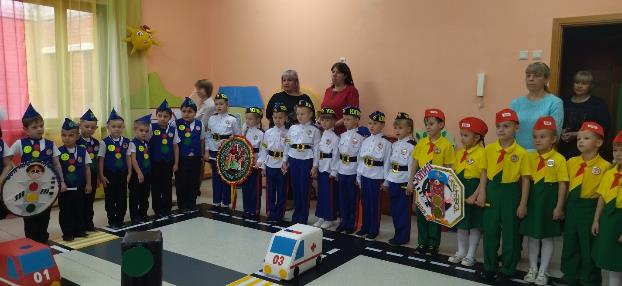 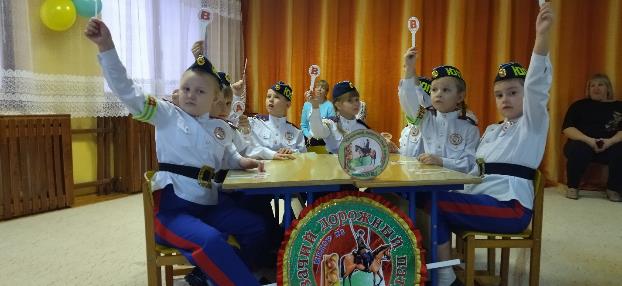 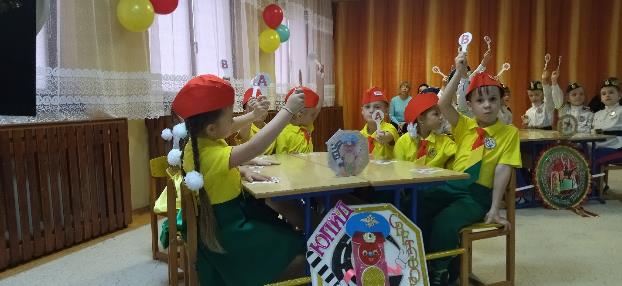 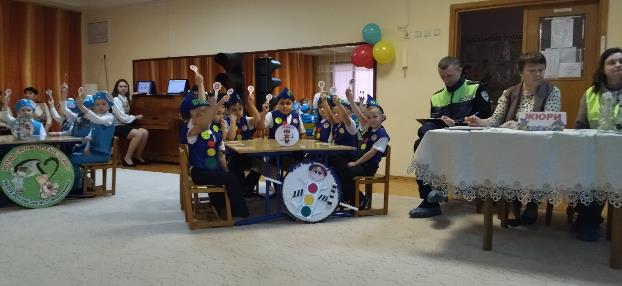 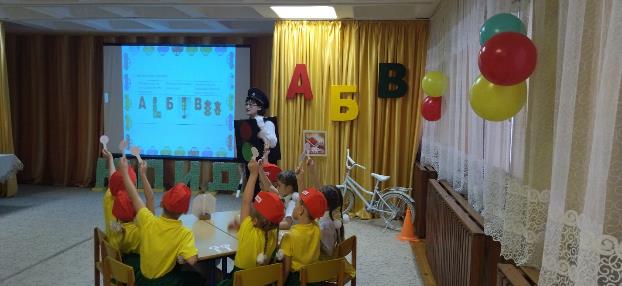 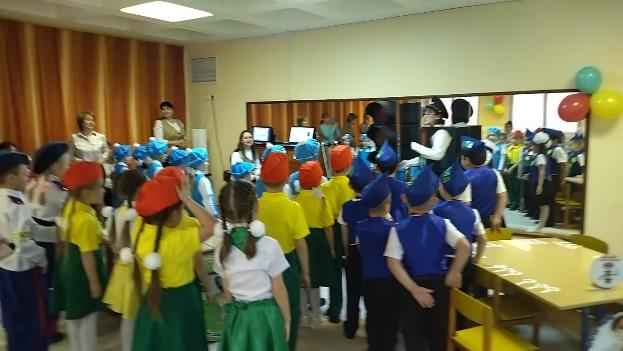 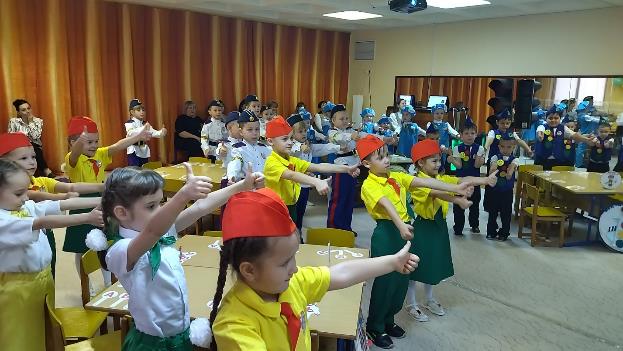 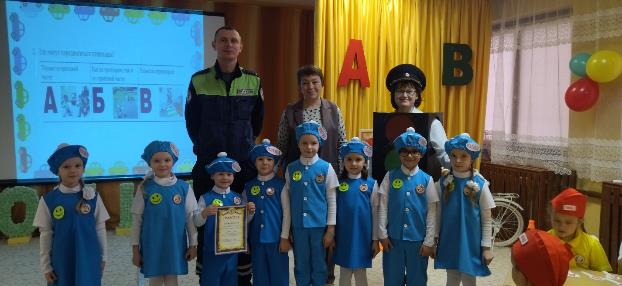 